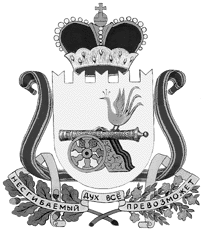 СОВЕТ ДЕПУТАТОВ  ТУМАНОВСКОГО СЕЛЬСКОГО ПОСЕЛЕНИЯВЯЗЕМСКОГО РАЙОНА СМОЛЕНСКОЙ ОБЛАСТИРЕШЕНИЕ от 11.03.2022                                   №6Об утверждении плана мероприятий по месячнику 2022 на территории Тумановского сельского поселения Вяземского района Смоленской области  по уборке придомовых территорий ЛПХ, территорий находящихся в аренде, территорий государственных учреждений    Совет депутатов Тумановского сельского поселения Вяземского района Смоленской областиРЕШИЛ:    1.Утвердить план мероприятий по месячнику 2022 на территории Тумановского сельского поселения Вяземского района Смоленской области по уборке придомовых ЛПХ, территорий находящихся в аренде, территорий государственных учреждений (согласно приложению).  2.Разместить данное решение на информационном стенде и официальном сайте Администрации Тумановского сельского поселения Вяземского района Смоленской области. УТВЕРЖДЕН решением Совета депутатов Тумановского  сельского поселения Вяземского района Смоленской области от 11.03.2022 № 6ПЛАНМЕРОПРИЯТИЙ ПО МЕСЯЧНИКУ С 15 АПРЕЛЯ ПО 15 МАЯ 2022 ГОДА НА ТЕРРИТОРИИ ТУМАНОВСКОГО СЕЛЬСКОГО ПОСЕЛЕНИЯ ВЯЗЕМСКОГО РАЙОНА СМОЛЕНСКОЙ ОБЛАСТИ ПО УБОРКЕ ПРИДОМОВЫХ ТЕРРИТОРИЙ НАХОДЯЩИХСЯ В АРЕНДЕ, ТЕРРИТОРИЙ ГОСУДАРСТВЕННЫХ УЧРЕЖДЕНИЙГлава муниципального образования Тумановского сельского поселенияВяземского района Смоленской области                                     М.Г.Гущина                                                                                                              п/пНаименование мероприятий Дата 1Объявить месячник с 15 апреля по 15 мая 2022 года на территории Тумановского с-п  по уборке придомовых территорий ЛПХ, территорий находящихся в аренде, территорий государственных учрежденийРазместить объявление на сайте, в общественных местах, отправить по электронной почте в государственные учреждения находящихся на  территории Тумановского  сельского поселения2Провести субботники на гражданском и братском кладбищах, на территории Тумановского сельского поселенияапрель-май3Провести  уборку от мусора  в парках Тумановского сельского поселенияапрель-май4Провести уборку мусора вдоль дорог местного значения на территории Тумановского  сельского поселенияапрель-май5Письменно  обратиться  по уборке  территорий  к собственникам заброшенных помещений (молокозавод, пекарня), сгоревших домов, неухоженных придомовых территорий ЛПХ апрель-май6Письменно обратиться к руководителю «Почта России» с просьбой привести  в порядок внешний вид здания с.Туманово, ул.Почтовая  д.3апрель- май7Провести частичный ремонт мусорных площадок (подсыпать, заменить профлисты в первую очередь на центральных улицах сельского поселения) апрель- август8Провести частичный ремонт колодцевапрель-август9Окашивание обочин дорог местного значения  в летний период  В летний период (по мере необходимости)10Окашивание  полос отводов в летний  период прилегающих к водонапорным башням на территории Тумановского сельского поселенияВ летний период (по мере необходимости)11Провести уборку в помещениях водонапорных скважин  после зимнего периода на территории Тумановского сельского поселения В летний период